Events Leading Up to the CrusadesThe Crusades1095-1291A series of wars by European Christians against Muslims over Palestine & nearby lands that later expanded to campaigns against Jews and Christian heretics in Europe, North Africa, & the Middle East.Impact on Christians+-_________________________________________________________________________________________________________________________________________________________________________________________________________________________________________________________________________________________________________________________________________________________________________________________________________________________________________________________________________________________________________________________________________________________________________________________________________________________________________________________________________________________________________________________________________________________________________________________________________________________________________________________The Crusades1095-1291A series of wars by European Christians against Muslims over Palestine & nearby lands that later expanded to campaigns against Jews and Christian heretics in Europe, North Africa, & the Middle East._________________________________________________________________________________________________________________________________________________________________________________________________________________________________________________________________________________________________________________________________________________________________________________________________________________________________________________________________________________________________________________________________________________________________________________________________________________________________________________________________________________________________________________________________________________________________________________________________________________________________________________________The Crusades1095-1291A series of wars by European Christians against Muslims over Palestine & nearby lands that later expanded to campaigns against Jews and Christian heretics in Europe, North Africa, & the Middle East._________________________________________________________________________________________________________________________________________________________________________________________________________________________________________________________________________________________________________________________________________________________________________________________________________________________________________________________________________________________________________________________________________________________________________________________________________________________________________________________________________________________________________________________________________________________________________________________________________________________________________________________The Crusades1095-1291A series of wars by European Christians against Muslims over Palestine & nearby lands that later expanded to campaigns against Jews and Christian heretics in Europe, North Africa, & the Middle East._________________________________________________________________________________________________________________________________________________________________________________________________________________________________________________________________________________________________________________________________________________________________________________________________________________________________________________________________________________________________________________________________________________________________________________________________________________________________________________________________________________________________________________________________________________________________________________________________________________________________________________________The Crusades1095-1291A series of wars by European Christians against Muslims over Palestine & nearby lands that later expanded to campaigns against Jews and Christian heretics in Europe, North Africa, & the Middle East.Impact on Muslims+-_________________________________________________________________________________________________________________________________________________________________________________________________________________________________________________________________________________________________________________________________________________________________________________________________________________________________________________________________________________________________________________________________________________________________________________________________________________________________________________________________________________________________________________________________________________________________________________________________________________________________________________________The Crusades1095-1291A series of wars by European Christians against Muslims over Palestine & nearby lands that later expanded to campaigns against Jews and Christian heretics in Europe, North Africa, & the Middle East._________________________________________________________________________________________________________________________________________________________________________________________________________________________________________________________________________________________________________________________________________________________________________________________________________________________________________________________________________________________________________________________________________________________________________________________________________________________________________________________________________________________________________________________________________________________________________________________________________________________________________________________The Crusades1095-1291A series of wars by European Christians against Muslims over Palestine & nearby lands that later expanded to campaigns against Jews and Christian heretics in Europe, North Africa, & the Middle East._________________________________________________________________________________________________________________________________________________________________________________________________________________________________________________________________________________________________________________________________________________________________________________________________________________________________________________________________________________________________________________________________________________________________________________________________________________________________________________________________________________________________________________________________________________________________________________________________________________________________________________________The Crusades1095-1291A series of wars by European Christians against Muslims over Palestine & nearby lands that later expanded to campaigns against Jews and Christian heretics in Europe, North Africa, & the Middle East._________________________________________________________________________________________________________________________________________________________________________________________________________________________________________________________________________________________________________________________________________________________________________________________________________________________________________________________________________________________________________________________________________________________________________________________________________________________________________________________________________________________________________________________________________________________________________________________________________________________________________________________The Crusades1095-1291A series of wars by European Christians against Muslims over Palestine & nearby lands that later expanded to campaigns against Jews and Christian heretics in Europe, North Africa, & the Middle East.Impact on Jews+-_________________________________________________________________________________________________________________________________________________________________________________________________________________________________________________________________________________________________________________________________________________________________________________________________________________________________________________________________________________________________________________________________________________________________________________________________________________________________________________________________________________________________________________________________________________________________________________________________________________________________________________________The Crusades1095-1291A series of wars by European Christians against Muslims over Palestine & nearby lands that later expanded to campaigns against Jews and Christian heretics in Europe, North Africa, & the Middle East._________________________________________________________________________________________________________________________________________________________________________________________________________________________________________________________________________________________________________________________________________________________________________________________________________________________________________________________________________________________________________________________________________________________________________________________________________________________________________________________________________________________________________________________________________________________________________________________________________________________________________________________The Crusades1095-1291A series of wars by European Christians against Muslims over Palestine & nearby lands that later expanded to campaigns against Jews and Christian heretics in Europe, North Africa, & the Middle East._________________________________________________________________________________________________________________________________________________________________________________________________________________________________________________________________________________________________________________________________________________________________________________________________________________________________________________________________________________________________________________________________________________________________________________________________________________________________________________________________________________________________________________________________________________________________________________________________________________________________________________________The Crusades1095-1291A series of wars by European Christians against Muslims over Palestine & nearby lands that later expanded to campaigns against Jews and Christian heretics in Europe, North Africa, & the Middle East.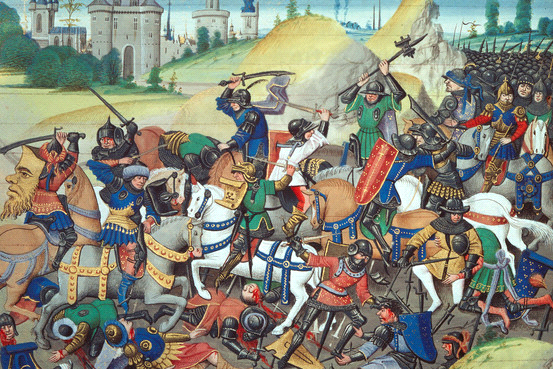 